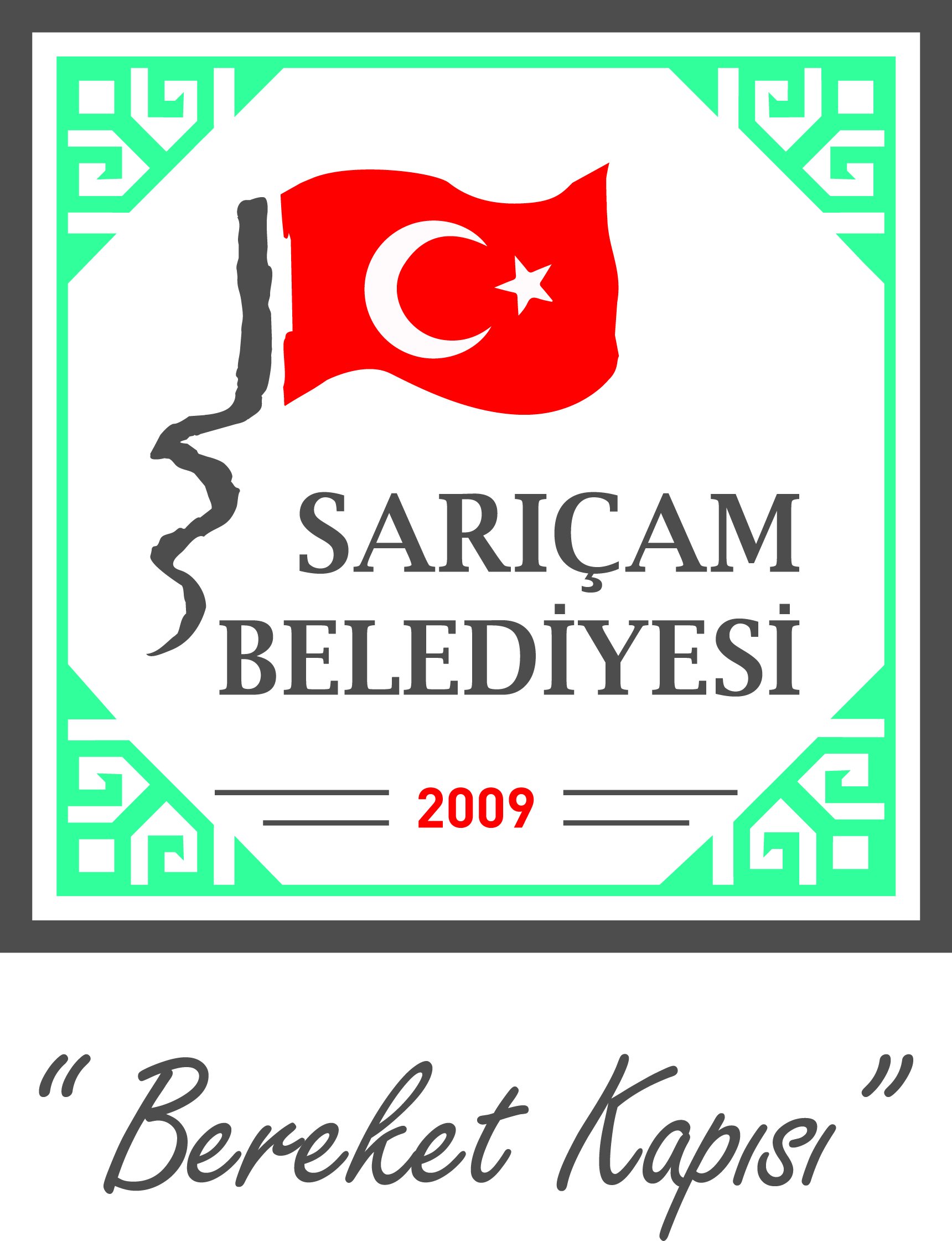 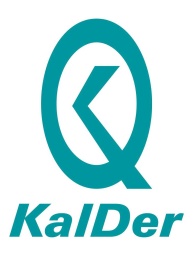 Başvuru esnasında yukarıda belirtilen belgelerin dışında belge istenilmesi veya başvuru eksiksiz belge ile yapıldığı halde, hizmetin belirtilen sürede tamamlanmaması durumunda ilk müracaat yerine ya da ikinci müracaat yerine başvurunuz.İlk Müracaat Yeri       :				İkinci Müracaat Yeri     : İsim                           : Ertuğrul IŞIK				İsim                              : Halit BOZUnvan                       : Destek Hizmetler Müdürü				Unvan                          : Belediye Başkan YardımcısıAdres                        : Sarıçam Belediyesi				Adres                           : Sarıçam BelediyesiTel                            : 0322  341 41 09				Tel                                : 0322 341 41 09Faks                         : 0322 341 08 08				Faks                             : 0322 341  08 08e-posta                     : ertugrulisik@saricam.bel.tr				e-posta                         :halitboz@saricam.bel.trSIRA NOSUNULAN HİZMETİN ADIBAŞVURUDA İSTENİLEN BELGELERHİZMETİ TAMAMLAMASÜRESİ (EN GEÇ)1İhale Dokümanı Satışıİhale Dokümanı Bedelini Yatırdığına Dair MakbuzKimlik Fotokopisi10 Dakika2İhale Evrakları Aslı ve Geçici Teminatın İadesiKimlik fotokopisiYetki belgesiİlgili belgeleri alabileceğine dair yetki yazısıYetkili kişiye ait imza sirküleriİhale Tarih ve İhale Saatinden itibaren 1 Saat Sonra3İlan veya Dokümana Yapılacak İtirazDilekçeİtiraza ilişkin diğer belgelerİhale tarihinden 3 iş günü öncesine kadar4İhale Sonrası Yapılacak İtirazDilekçeİtiraza ilişkin diğer belgelerKesinleşen ihale tarihinden itibaren10 Gün Sonra5İhale Sözleşmesinin İmzalanmasıAşağıda sayılan durumlarda olmadığına dair belgeler;İflas eden, tasfiye halinde olan, işleri mahkeme tarafından yürütülen, konkordato ilân eden, işlerini askıya alan veya kendi ülkesindeki mevzuat hükümlerine göre benzer bir durumda olan (Ticaret Odası),İflası ilân edilen, zorunlu tasfiye kararı verilen, alacaklılara karşı borçlarından dolayı mahkeme idaresi altında bulunan veya kendi ülkesindeki mevzuat hükümlerine göre benzer bir durumda olan (Ticaret Odası),Türkiye'nin veya kendi ülkesinin mevzuat hükümleri uyarınca kesinleşmiş sosyal güvenlik prim borcu olan (SGK),Türkiye'nin veya kendi ülkesinin mevzuat hükümleri uyarınca kesinleşmiş vergi borcu olan (Vergi Dairesi),İhale tarihinden önceki beş yıl içinde, mesleki faaliyetlerinden dolayı yargı kararıyla hüküm giyen (Adli Sicil Kaydı),İhale tarihi itibariyle, mevzuatı gereği kayıtlı olduğu oda tarafından mesleki faaliyetten men edilmiş olan (Ticaret Odası).Ödenmesi gerekenler;Kesin teminat,Damga ve karar pulu,KİK payı.İhale Tarihinden sonra 1 Gün içinde